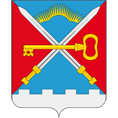 СОВЕТ ДЕПУТАТОВСЕЛЬСКОГО ПОСЕЛЕНИЯ АЛАКУРТТИКАНДАЛАКШСКОГО РАЙОНАТРЕТЬЕГО СОЗЫВАРЕШЕНИЕот «21» ноября 2017 года                                                                                                 №389О внесении изменений в решение Совета депутатов сельского поселения Алакуртти Кандалакшского района от 27.09.2017 № 370 «О предоставлении земельного участка в собственность муниципального образования Кандалакшского района для строительства детского сада»В соответствии со статьей 14,50,51 Федерального Закона от 06 октября 2003 года №131-ФЗ «Об общих принципах организации местного самоуправления в Российской Федерации», Уставом сельского поселения Алакуртти, на основании открытого голосованияСовет депутатов сельского поселения АлакурттиКандалакшского района РЕШИЛ:1. Внести изменения в решение Совета депутатов сельского поселения Кандалакшского района от 27.09.2017 №370 «О предоставлении земельного участка в собственность муниципального образования Кандалакшского района для строительства детского сада».2.  Предоставить в собственность муниципального образования Кандалакшского района земельный участок, площадью 22672 кв. м., расположенный в сельском поселении Алакуртти, с кадастровым номером 51:19:0050307:573 для строительства детского сада. 3. Поручить Администрации сельского поселения Алакуртти Кандалакшского района оформить документы о приёме в собственность.4. Опубликовать настоящее решение в информационном бюллетене «Алакуртти - наша земля» и на официальном сайте администрации сельского поселения Алакуртти Кандалакшский район.Глава сельского поселения                                                                             А.О. Владимиров